Сценарий праздника День ПобедыЦель: расширение знаний о государственных праздниках и историческом наследии нашей страны; закрепление представления о празднике Дне победы; формирование патриотических чувств у детей.Ход праздника:Слайд 1Под песню «День Победы» дети входят в зал, останавливаются возле своих стульчиковВедущий 1: Совсем скоро, 9 мая, вся страна будет отмечать славный праздник  - 75лет со Дня Великой  Победы. 75 года назад закончилась Великая Отечественная война победой над фашисткой Германией.  Ребенок:Славный праздник- День Победы
И цветёт вокруг весна.
Мы живём под мирным небом,
Спи спокойно детвора.Ребенок:Только знать должны ребята,
Что, когда была война,
Нашу Родину солдаты
Защищали от врагаСлайд 2Ведущий 2:  Путь к  победе был трудным, но героическим. Все люди от мала до велика, встали на защиту своей Родины. Многие не вернулись домой.  Призывно и тревожно звучали в дни войны слова песни А. Александрова «Вставай, страна огромная».звучит аудиозапись первого куплета песни «Священная война»Ведущий 1: 22 июня 1941 года, ранним утром немецкие фашисты напали на нашу Родину. Четыре долгих года, 1418 дней и ночей, продолжалась битва, решавшая судьбу и будущее всего мира.Слайд 3Ведущий 2:Июнь! Клонился к вечеру закат, и белой ночи разливалось море,И раздавался звонкий смех ребят, не знающих, не ведающих горя.Такою всё дышало тишиной, что вся земля ещё спала, казалось.Кто знал, что между миром и войной всего каких-то 5 минут осталось…Звучит голос Левитана – объявление о начале войныСлайд 4,5Ведущий 1:Год сорок первый! Потери, потери…Киев оставлен, Одесса в огне.Враг под Москвой. Но начало разгромуМы положили уже в декабре!Слайд 6Ведущий 2:Сорок второй! Партизанским отрядамЕсть чем заняться в тылу у врагов.Под Сталинградом нашли свою гибель      Около сотни немецких полков.Ведущий 1: В это время наши конструкторы создали грозное оружие, которое стреляло ракетами. Враги очень боялись этого оружия, хотя называлось оно ласково – «Катюша». Про «Катюшу» говорили:Девушка ходит, песню заводит,Враг услышит – сразу не дышит!Слайд 7Ребенок:Нынче у нас передышка,А завтра снова в бой.Друзья мои, выходите,«Катюшу» спойте со мной!Песня «Катюша», дети выходят и встают полукругом, после песни садятся на стульчикиСлайд 8,9Ведущий 2:Мы в сорок третьем прорвали блокаду,В битве под Курском сломили врага.Благодарила за наши победыПервым салютом столица Москва. Ведь за честь своей ОтчизныВстали все – и стар, и млад.До конца, до дня Победы –Только вперёд! Ни шагу назад!Танец «Чайки»  Слайд 10Ведущий 1:  Сорок четвёртый! Мы вышли к границе!Переступили священный порог.В Ригу и Минск, Севастополь и ТалинБольше не ступит фашистский сапог.Музыкально-литературная композицияПапа:Дочь обратилась однажды ко мне:Дочь:- Папа, скажи мне, кто был на войне?Папа:- Прадед Алёша холодной зимойБился с врагами под самой Москвой.Мама:Дедушка Лёня – военный пилот – В  небе водил боевой самолёт.Папа:Дедушка Женя десантником был.Он вспоминать о войне не любил И отвечал на вопросы мои:“Слишком тяжёлые были бои ”.Мама:Бабушка Соня трудилась врачом, Жизни спасала бойцам под огнём.Прадед Аркадий погиб на войне.Вместе:Родине все послужили вполне.Много с войны не вернулось людей.Легче ответить – кто не был на ней.Ведущий 2: Тёмная ночь. Не слышна канонада.О любимых своих вспоминают солдаты.Как не хватает в землянке сейчасНежных, любимых и ласковых глаз!Звучит  тихо песня «Темная ночь» 1 куплет,  5 детей выходят на сценку: «На привале», мальчики – пишут и читают письма, девочки – медсёстры  скатывают бинты.Мальчик – солдат:Жить без пищи можно сутки,Можно больше, но поройНа войне одной минутки не прожить без прибаутки,Шутки самой немудрой. (А. Твардовский)ЧастушкиЗа свою страну родную грудью встанем, как один.Будь уверена, подружка – мы фашистов победим!В ноябре собрался Гитлер праздновать в Москве парад.Да какой же тут парад? Унести бы ноги рад!От Москвы и до Берлина дороженька узкая.Сколько Гитлер не храбрись, а победа – русская!Эх, частушка ты, частушка, слово каждое – снаряд: Бьёт фашистов по макушкам, помогает воевать.Слайд 11Ведущий 1:И вот – сорок пятый! Взметнул над БерлиномАлого знамени шёлковый стяг.Кончилось, братцы! Победа! Победа!Пал на колени пред нами Рейхстаг!Дети выходят к центральной стене, встают полукругомРебенок:За страну родную людиОтдавали жизнь свою.Никогда мы не забудемПавших в доблестном бою!Песня «У Кремлевской стены»Ведущий 2:Неугасима память поколенийИ память тех, кого так свято чтим,Давайте, люди, встанем на мгновеньеИ в скорби постоим и помолчим.Минута молчания(на фоне метронома и вечного огня звучит запись отрывка из Реквиема Р. Рождественского «Помните…»Общий танец под песню «Журавли» Ведущий 1:Запомним подвиг нашего народа,Солдат, погибших в огненном бою.С Победой принесли они свободу,Спасая мир в жестокую войну.Ведущий 2:Пусть дети наши подрастаютИ в военные игры только играют!Пусть будет мир на всей Земле:«Да» - скажем миру! «Нет!» - войне!1. Нам нужен мир на голубой планете!  2.  Его хотят и взрослые и дети.  1. Им хочется, проснувшись на рассвете,   не вспоминать, не думать о войне.2.  Нам нужен мир, чтоб строить города, сажать деревья и работать в поле.1.   Его хотят все люди доброй воли,2.  Нам нужен мир навеки, навсегда!1. Да здравствует Родина наша большая!Да здравствует Армия наша родная!2. Да здравствует счастье народа!Да здравствует мир и свобода!Дети: Ура! Ура! Ура!Танец «Россия»Ведущие:    Останется память в сердцах наших вечно.На братских могилах цветы расцветут.И снова на праздник Великой ПобедыТоржественно грянет веселый салют.Вместе:С праздником Победы!Видео «Салют Победы»Звучит песня «День Победы»Приложение Слайды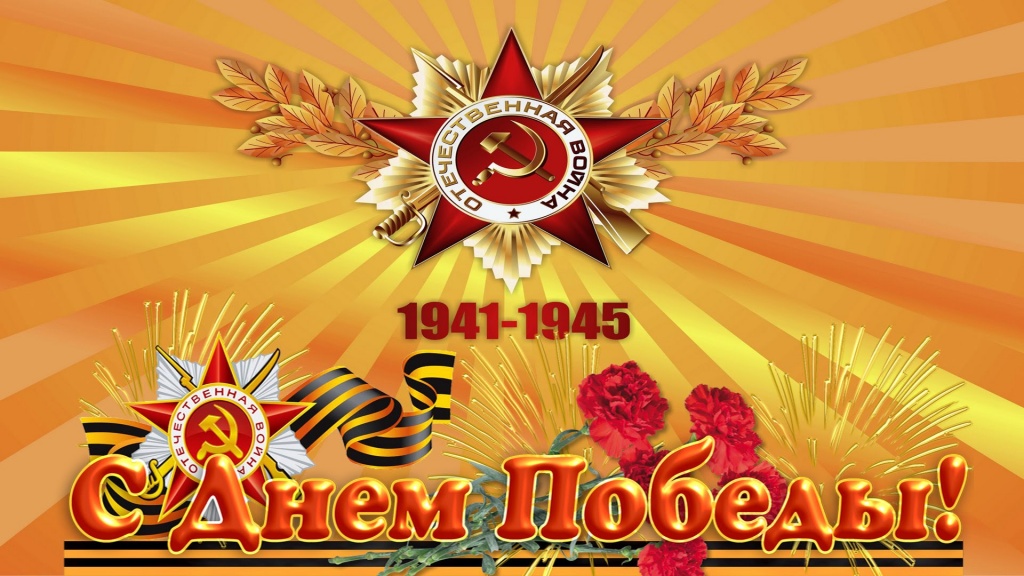 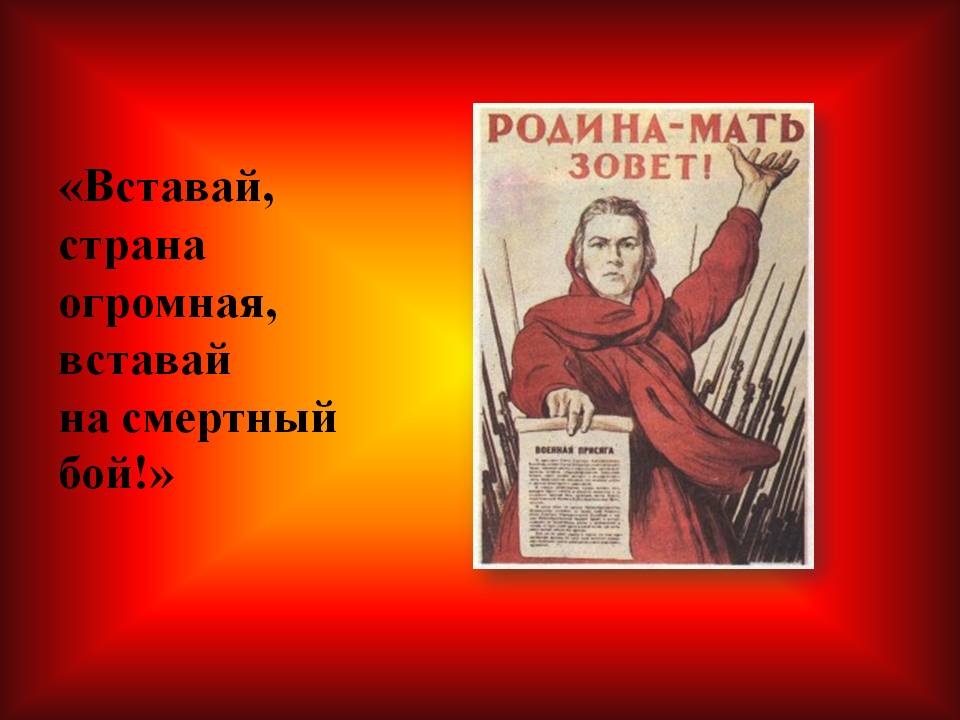 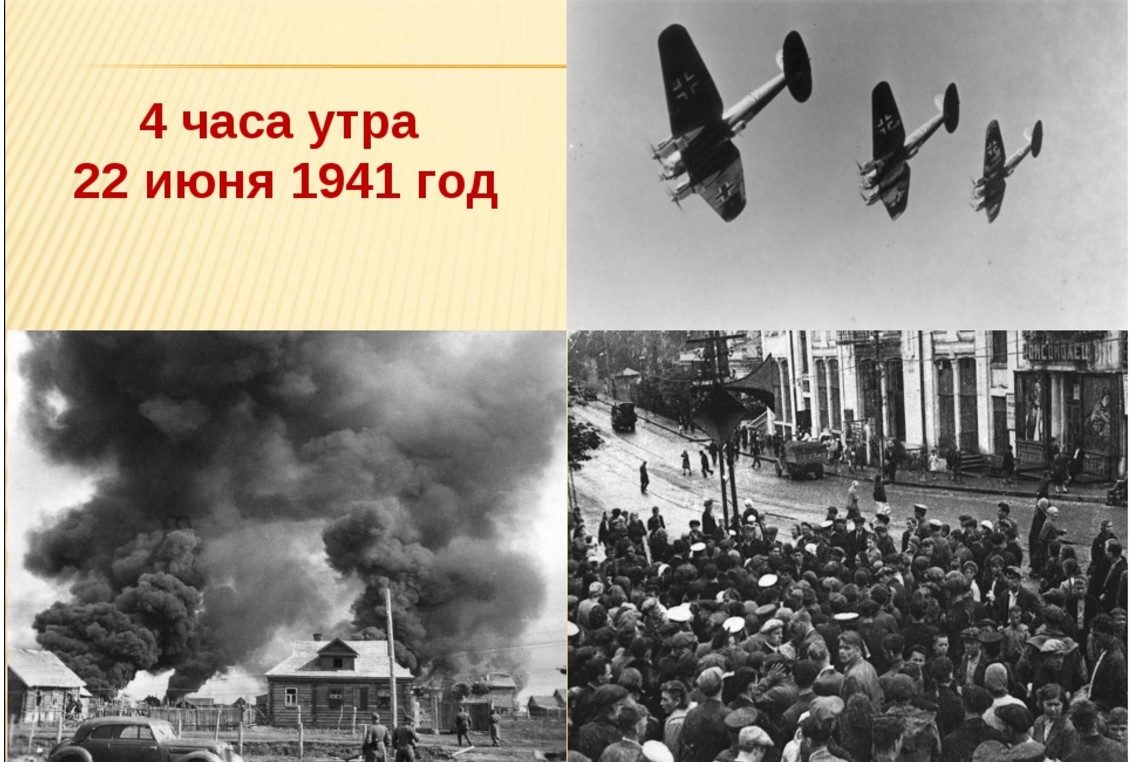 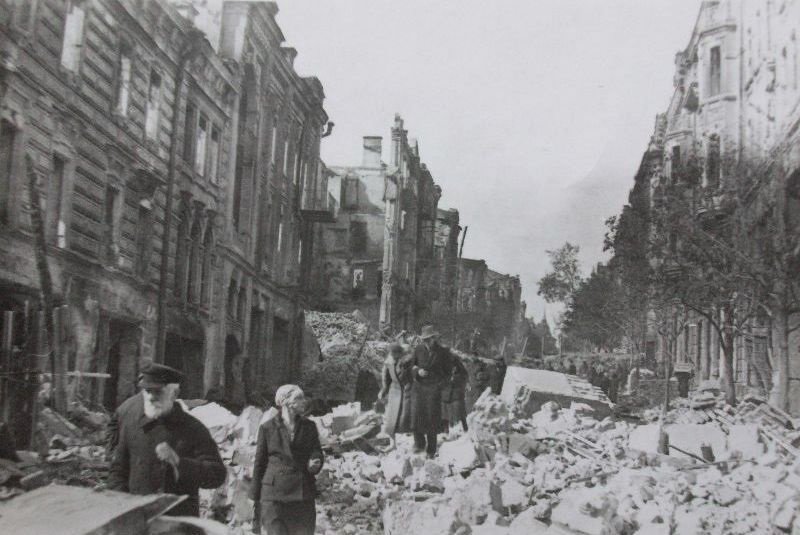 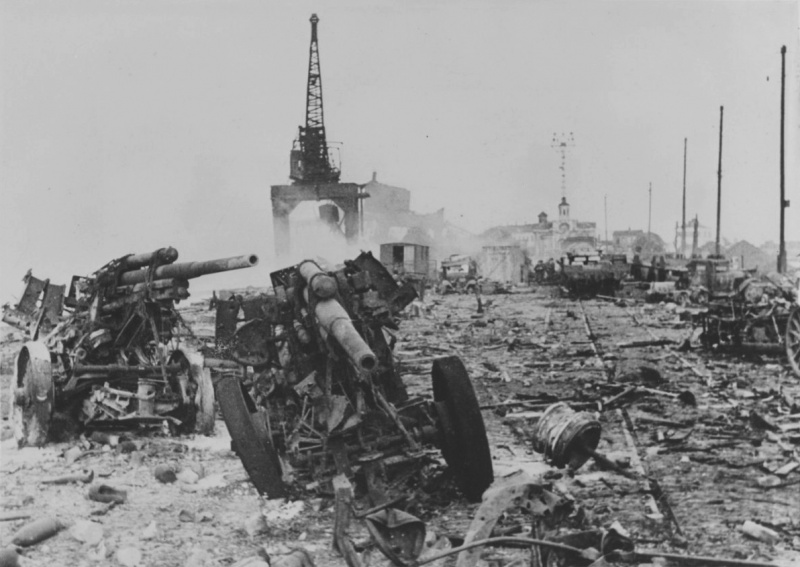 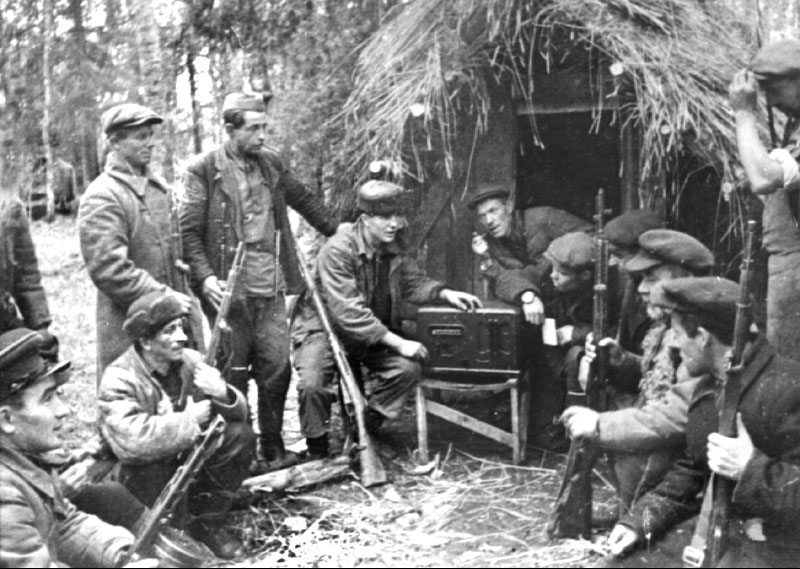 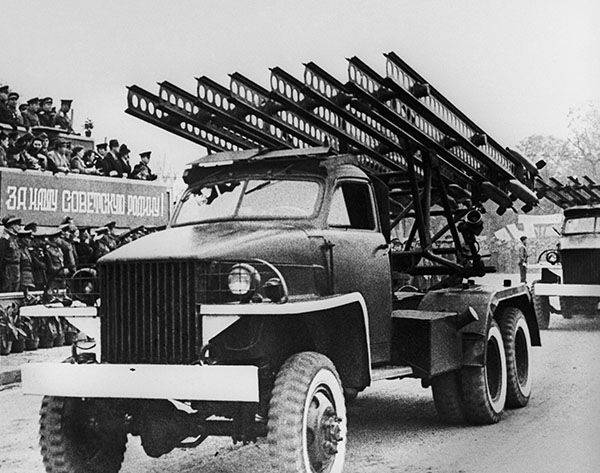 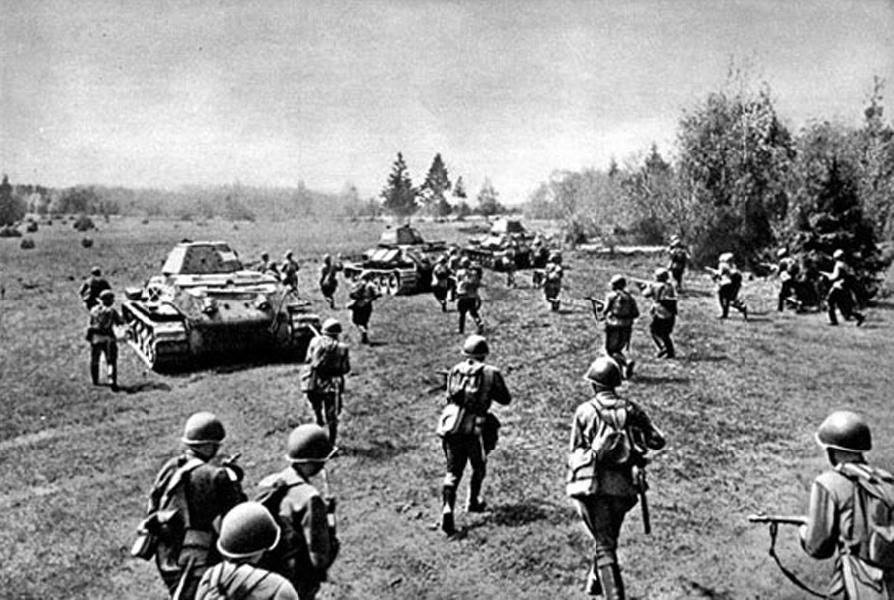 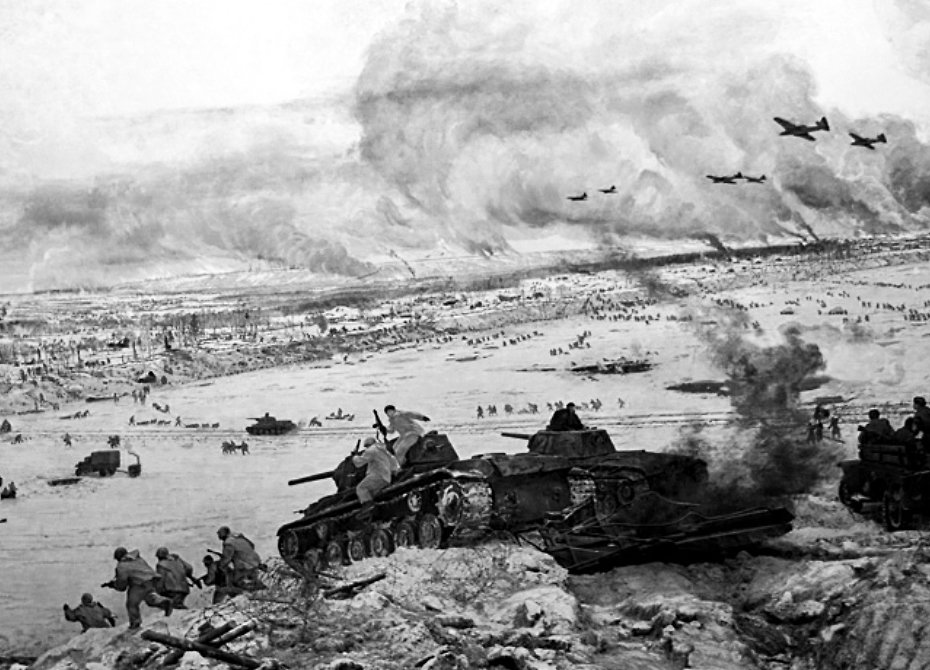 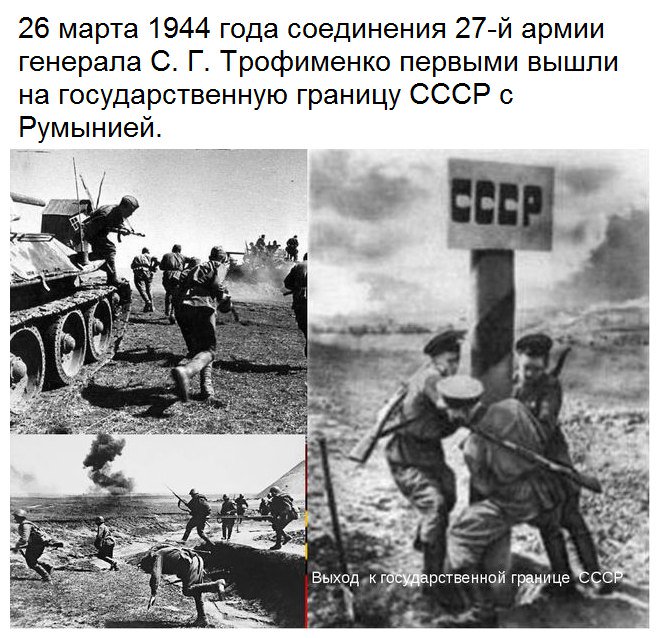 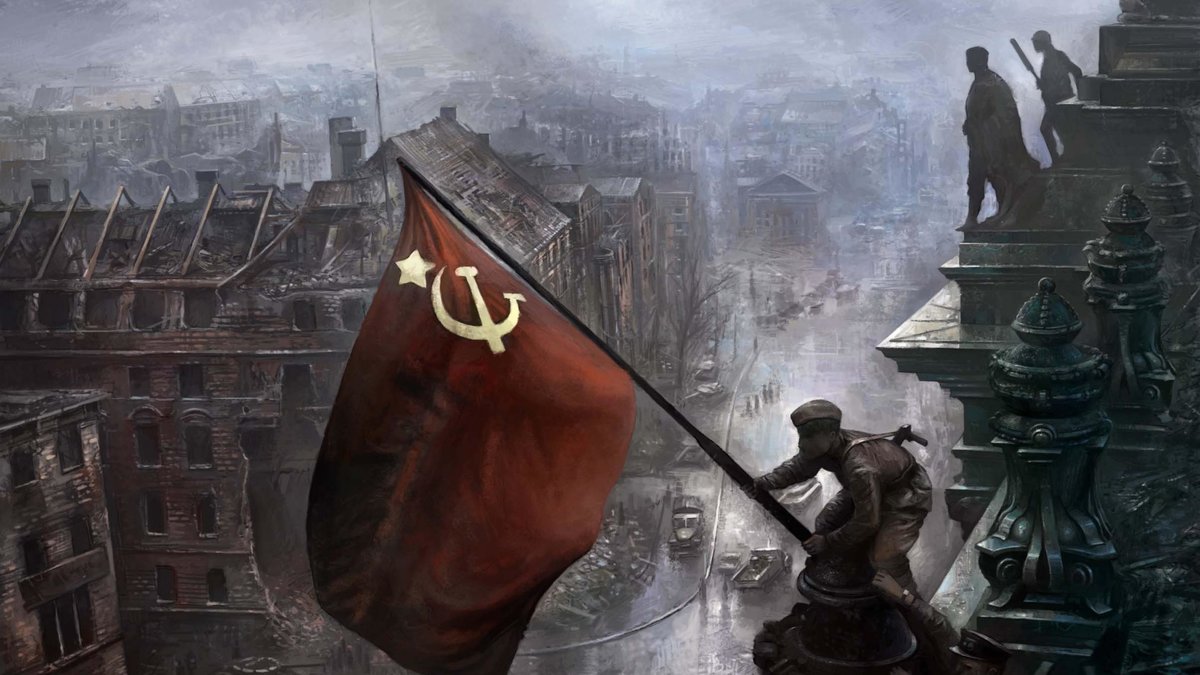 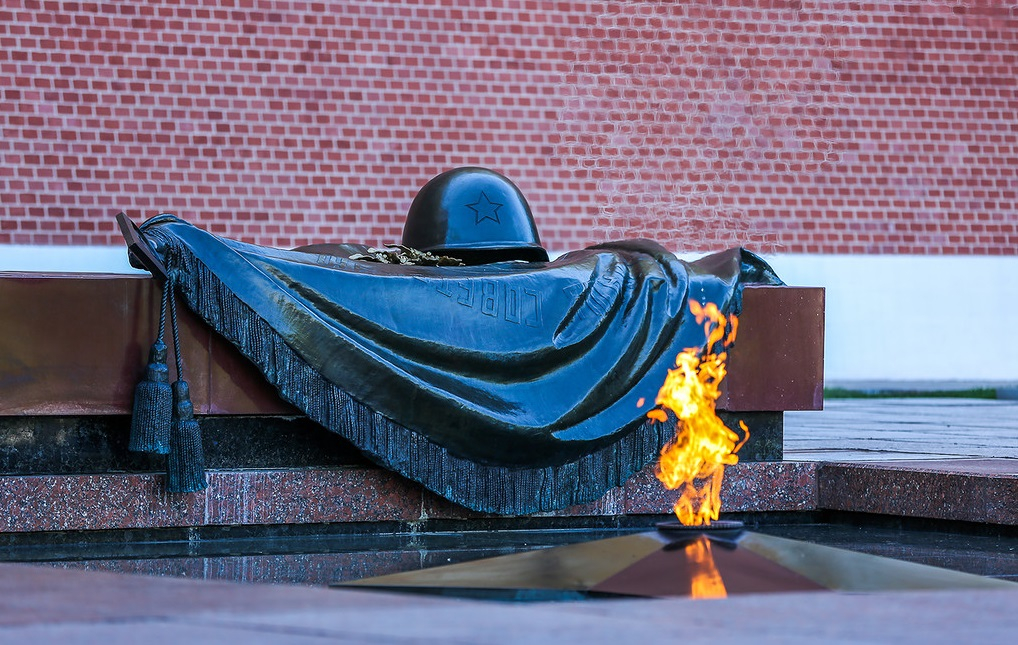 